Муниципальное бюджетное дошкольное образовательное учреждение центр развития ребёнка –детский сад №13 «Теремок»Конспект организованной образовательной деятельности в средней группе по формированию элементарных математических представлений. «В поисках сокровищ».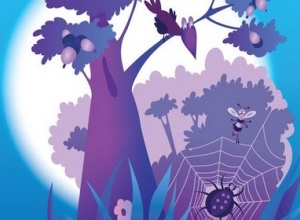 Составила: воспитатель МБДОУ ЦРР детского сада                                                                                                                                                №13 «Теремок»                                                                                                                                                      Фролова С.И. Г. о. Подольск, 2018 годКонспект организованной образовательной деятельности в средней группе по формированию элементарных математических представлений. «В поисках сокровищ».Цель: развитие познавательных процессов, мышления, внимания, памяти; формирование элементах математических представлений. Программные задачи.Образовательные. 1. Продолжать формирование мыслительных операций.2.Закрепить навыки счета в пределах пяти.3.Способствовать формированию у детей ориентировки в пространстве по элементарному плану.4.Классифицировать объекты и воссоздать их в определенной последовательности.5.Решать логические задачи.Развивающие.1.Развивать речь, наблюдательность, мыслительную активность, умение высказывать и обосновывать свои суждения.2. Способствовать развитию психических процессов внимания и памяти.3. Стимулировать развитие интеллекта.4. Развивать конструктивные и творческие способности.Воспитательные. 1. Воспитывать интерес к математике.2.Воспитывать стремление оказывать помощь другим, которые оказались в трудной ситуации.3.Воспитывать дружеские взаимоотношения, между детьми, заниматься сообща. Интегрируемые области: познавательное развитие, развитие речи, физическая культура. Предварительная работа: знакомство с предметно-пространственной средой «Фиолетовый лес», жителями «Фиолетового леса». Оборудование и материалы: письмо, шкатулка с заданиями. Предметно-пространственная среда В.В.Воскобовича «Фиолетовый лес» , жители «Фиолетового леса»:  ежик ,  маленькая и большая мышки, геометрические фигуры ,вырезанные из фетра, листики, цифры на липучках , сундук с сокровищами, зонтики.Музыкальное сопровождение:  «Звуки леса», «Звук волшебства», музыка В.Железновой «Приветствие».Мотивационно-ориентировочный этап.Звучит музыка Е.Железновой «Приветствие». Дети заходят, встают в круг . Раздается стук в дверь. Заходит почтальон и передает письмо. Воспитатель читает содержимое письма: « Дорогие ребята! Мы жители «Фиолетового леса, просим вас помочь нам. Злой волшебник заколдовал наш лес, в нем стало грустно и тихо, но если вы справитесь со всеми заданиями, которые он придумал и найдете сокровища, его колдовство исчезнет». Воспитатель: Ну, что детки, поможем жителям «Фиолетового леса?» (ответ детей). Воспитатель: - тогда предлагаю вам отправиться туда. Поисковый этап.Воспитатель: -Детки, встаем плотнее друг к другу, закрываем глазки. Сейчас волшебная музыка перенесет нас в «Фиолетовый лес» ( под музыку волшебства дети оказываются в лесу). Воспитатель: -детки, присаживайтесь на нашу волшебную полянку, (дети садятся на коврик, украшенный листиками). Посмотрите, вот и задания. (воспитатель зачитывает первое задание) Практический этап.Вот первое задание: посмотрите, Ежик потерял на поляне все свои цифры. Давайте поможем их найти ( дети ищут цифры, говорят, где они находятся). Воспитатель: -теперь эти цифры нужно разложить по порядку. (дети выполняют задание). Воспитатель: молодцы, ребята, справились с первым заданием. Посмотрите в лес уже возвращаются бабочки и птицы! Теперь задание второе. Злой волшебник перепутал все геометрические фигуры. Давайте поможем жителям леса, и правильно назовем фигуры . ( Воспитатель берет по одной фигуре, читает, что на ней написано, дети дают правильные ответы). –Молодцы, ребята! И с этим заданием вы справились. Воспитатель: -ой, посмотрите ребята, как темно стало, кажется дождик собирается! А нам необходимо немного отдохнуть, поэтому предлагаю отправиться на прогулку по нашему лесу и взять зонтики, чтобы не промокнуть. Проводится физкультминутка «Прогулка по лесу» Теперь задание третье. Маленькая и большая мышки никак не могут сосчитать свои листики, все спорят, у кого больше. Мы должны им помочь ( детки считают и сравнивают листочки).Воспитатель: молодцы, ребята! И с этим заданием вы справились. Посмотрите, как изменился лес: облака развеялись и выглянуло солнышко, звери вернулись, всюду слышно пение птиц! А что это под старым деревом? –Это же сундук с сокровищами, про который было написано в письме. Давайте посмотрим, что там?  ( ребята открывают сундук и видят подарки). Воспитатель: -ну что, мальчики и девочки, с заданиями мы справились, настала пора возвращаться в свою группу! Под звук волшебства детки переносятся в группу. Подведение итогов. Воспитатель: ребята, а давайте вспомним, где мы побывали сегодня? Что мы делали в «Фиолетовом лесу? Предлагаю вам встать в круг и поделится своими впечатлениями, а после спеть веселую песенку для наших гостей. 